NameCG#Semester 201#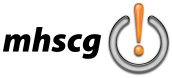 Essay BenchmarkINTRODUCTION[Identify, by title, your least successful and your most successful piece of art and describe their objectives and techniques. You may consult the lesson plan Objectives and Curricular Focus. Example: My least successful work this semester was my Spacescape project where I was expected to create a background starfield, nebula, planet and satellite (moon) using only selections and brush tools along with filters and effects.]Type your introduction of your least and most successful works here.ANALYSIS[Make three total selections from the list of elements and principles for each work that you can elaborate intelligently about for your least successful work. Next, do the same for your most successful work. They do not have to be the same as each other. For a complete list of elements and principles and their definitions, go to http://www.mhscomputergraphics.com/elements--principles.html]Type your three elements or principles selection for your least successful work here.Type your three elements or principles selection for your most successful work here.COMPARISON[Explain the main similarities between the works of art. Use descriptive details and specific examples to illustrate your points between the two pieces of art. You could discuss subject, techniques, composition, process, etc.]Type your comparison here.CONTRAST[Explain the main differences between the works of art. Use descriptive details and specific examples to illustrate your points between the two pieces of art. You could discuss subject, techniques, composition, process, etc.]Type your contrast here.CONCLUSION[Describe your artistic growth from your least successful to your most successful piece of art. Identify the strengths and weaknesses in both projects. This could include aesthetics, originality, technical quality and technique.]Type your conclusion here.